Name:____________________Individual Presentation Planner								Part of the Speech I’m planning:_______________________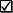 Presentation Planning TasksPresentation Planning TasksPresentation Planning TasksSTEP1Write your speech using your Grant Project Research Notes and Group Presentation Planner. In your portion of the presentation, be sure to:__Introduce your portion of the speech in an engaging way (Think of your persuasive techniques)__Us the Group Presentation Planner to explain the portion of the speech you were assigned (problem/solution). Don’t forget to clearly explain your FEES and be persuasive!__If you use a video, picture, chart, or graph to support your FEES, be sure to explain it.__Close your portion of the speech Write your speech using your Grant Project Research Notes and Group Presentation Planner. In your portion of the presentation, be sure to:__Introduce your portion of the speech in an engaging way (Think of your persuasive techniques)__Us the Group Presentation Planner to explain the portion of the speech you were assigned (problem/solution). Don’t forget to clearly explain your FEES and be persuasive!__If you use a video, picture, chart, or graph to support your FEES, be sure to explain it.__Close your portion of the speech Write your speech using your Grant Project Research Notes and Group Presentation Planner. In your portion of the presentation, be sure to:__Introduce your portion of the speech in an engaging way (Think of your persuasive techniques)__Us the Group Presentation Planner to explain the portion of the speech you were assigned (problem/solution). Don’t forget to clearly explain your FEES and be persuasive!__If you use a video, picture, chart, or graph to support your FEES, be sure to explain it.__Close your portion of the speech STEP2Now that you’ve written your speech, plan the words that will appear on the screen while you are presenting. These should be bulleted—not paragraphs. Think of the most important parts of what you are saying and put those parts into shortened phrases.Now that you’ve written your speech, plan the words that will appear on the screen while you are presenting. These should be bulleted—not paragraphs. Think of the most important parts of what you are saying and put those parts into shortened phrases.Now that you’ve written your speech, plan the words that will appear on the screen while you are presenting. These should be bulleted—not paragraphs. Think of the most important parts of what you are saying and put those parts into shortened phrases.STEP2Slide 1 Heading:Slide 2 Heading: Slide 3 Heading:STEP2Text:Text:Text:STEP3Find images, videos, or other graphics (chart, map, flow chart) to include with your presentation. You can sketch it, record the link or saved file name below. Note: As a group, you may only have ONE video; it should be brief (1-2 minutes). Coordinate with group members to decide which video is best and when to include it in your presentation.Find images, videos, or other graphics (chart, map, flow chart) to include with your presentation. You can sketch it, record the link or saved file name below. Note: As a group, you may only have ONE video; it should be brief (1-2 minutes). Coordinate with group members to decide which video is best and when to include it in your presentation.Find images, videos, or other graphics (chart, map, flow chart) to include with your presentation. You can sketch it, record the link or saved file name below. Note: As a group, you may only have ONE video; it should be brief (1-2 minutes). Coordinate with group members to decide which video is best and when to include it in your presentation.STEP3Graphic #1Graphic #2Graphic #3STEP4Write out your portion of the speech on note cards, including points at which you will stop to discuss any graphics used—you must explain pictures, charts, videos or other graphics—they cannot stand alone. Write out your portion of the speech on note cards, including points at which you will stop to discuss any graphics used—you must explain pictures, charts, videos or other graphics—they cannot stand alone. Write out your portion of the speech on note cards, including points at which you will stop to discuss any graphics used—you must explain pictures, charts, videos or other graphics—they cannot stand alone. STEP4Example: Example: Example: 